                                      Social Work 601Advanced Theory and Clinical Interventions with Children and Adolescents3 UnitsSpring 2018COURSE PREREQUISITESSOWK 505 and SOWK 545CATALOGUE DESCRIPTIONAdvances students’ knowledge and clinical skills working with children and adolescents. Emphasis is placed on problems affecting children, including developmental derailments and disruptions.COURSE DESCRIPTIONThe course advances theoretical knowledge and clinical practice skills in working with children and adolescents and is a co-requisite for the course “Advanced Theory and Clinical Intervention with Families.” Viewing the child in the context of his/her family, this second year course builds on first year knowledge and skills. Using biopsychosocial and family systems perspective, emphasis is placed on understanding problems affecting children, particularly developmental   derailments or disruptions, their possible causes, assessment and diagnosis, and interventions.  Explanatory theories of behavior are presented, including current advances in neurobiology, along with theories and models of intervention in working with children and adolescents.COURSE OBJECTIVESThe Advanced Theory and Clinical Interventions with Children and Adolescents course (SOWK 601) will:Course format / Instructional MethodsThe format of the course will consist of didactic instruction and experiential exercises.  Case vignettes, videos, and role plays will also be used to facilitate the students’ learning. These exercises may include the use of videotapes, role-play, or structured small group exercises.  Material from the field will be used to illustrate class content and to provide integration between class and field.  Confidentiality of material shared in class will be maintained.  As class discussion is an integral part of the learning process, students are expected to come to class ready to discuss required reading and its application to theory and practice.VI. Student Learning OutcomesThe following table lists the nine Social Work core competencies as defined by the Council on Social Work Education’s 2015 Educational Policy and Accreditation Standards:	* Highlighted in this courseThe following table shows the competencies highlighted in this course, the related course objectives, student learning outcomes, and dimensions of each competency measured. The final column provides the location of course content related to the competency.COURSE ASSIGNMENTS, DUE DATES & GRADINGEach of these major assignments is described below.Assignments 1 & 2: Reflective JournalsTwo reflective journals of 4-6 pages each (not including reference page) will be submitted in different times during the semester.This assignment is an integrative exercise and will be an ongoing over the semester. Focusing on course readings of your choice, you will discuss the main ideas or concepts in the readings, and how they relate to the cases you have in the field, course content, and your own experiences and reactions. You should use the journals to explore issues that have been challenging to you in the field.  You may also wish to consider current events and/or agency policies that impact the lives of children and their families.Relevant counter-transference   issues that may impact your clinical work should also be included.This assignment relates to student learning outcomes 1-16.Due: Journal 1: unit 6, Journal 2: unit 11. Assignment 3: Neurobiology AssignmentIn this integrative neurobiology assignment, you will be asked to demonstrate your understanding of key concepts in neurobiology and ability to apply them in clinical work with children and adolescents.Due: Unit 8This assignment relates to student learning outcomes 5-10.Assignment 4: A Case Study and Article Presentation in ClassThis assignment provides you with an opportunity to work with another classmate and present together a case material about a client you currently work with as well as an article that relates to this case. You are asked to generate a discussion on the key issues related to your case and the related readings with the class. This presentation assists in the integration of the readings and theories discussed in class and the clinical work in the field. You will have an opportunity to receive feedback from the class on issues you are concerned with in your clinical work.This assignment relates to student learning outcomes 1-10 and 13-16.Due: TBAAssignment 5: Final Case Study & Research PaperThis assignment is a 8 to 10 page paper consisting of two parts: a research section and a practice section. In the first part of the paper you will examine a particular problem area for children and adolescents (e.g., anxiety, depression, substance abuse, exposure to violence). The choice of topic area will depend on the client you select for the case discussion part of the paper.Briefly review the literature on relevant demographics, socio-cultural factors, and developmental considerations of this problem.  Discuss at least two theoretical approaches to understanding the problem or issue. Given the theoretical approaches to understanding  the problem,  discuss what the literature says regarding  practice methods, skills, intervention  strategies, and issues of cultural diversity  that are applicable to work with clients and their families who are experiences  the problem.The second part of the paper is a discussion of case material.  The case will be a client you are currently working with at your field placement, or if you do not have a current case, you may select the main character of one of two books (titles will be given in class) as your case for the paper.  Write a brief psychosocial study, assessment and treatment plan on this client. Discuss the extent to which your   review of the literature and the knowledge you gained from this review helped you in your practice interventions with this client or discuss alternative ways in which you could have intervened.  (If you use a fictional character, the treatment plan will be hypothetical.) Finally, critically evaluate your practice with this client and evaluate the extent to which your interventions were helpful or counterproductive.   Discuss any relevant transference and counter transference issues and well as ethical dilemmas or value conflicts you experienced.  APA format and citation style should be used.This assignment relates to students learning outcomes 1-16.Due: TBAPle a se note: A draft of your paper (one page) describing your chosen topic, chosen theories and interventions is due for approval on Unit 10.Class Participation (10% of Course Grade)Class participation includes being prepared to discuss readings, participating in role plays, presenting case material of your own, and contributing to discussion of case material presented by classmates. Confidentiality with regard to case discussions is always to be maintained.  Class grades will be based on the following:REQUIRED AND SUPPLEMENTARY INSTRUCTIONAL  MATERIALS  & RESOURCESRequired TextbooksApplegate, J., & Shapiro, J. (2005).  Neurobiology for clinical social work: Theory and practice. New York, NY: Norton.APA (2013).  Diagnostic and Statistical Manual of Mental Disorders DSM- Fifth Addition (DSM-5).RecommendedBadenoch, B. (2008).  Being a brain-wise therapist: A practical guide to interpersonal neurobiology.  New York, NY: Norton.(Instructor Note: Norton Series on Interpersonal Neurobiology―paperback.) Cozolino, L. (2010).  The neuroscience of psychotherapy.  New York, NY: W.W. Norton.Fenichel, E. (2005).  DC: 0-3R: Diagnostic classification of mental health and developmental disorders of infancy and early childhood. Washington, DC: Zero to Three.(Instructor Note: We recommend that those who work with infants and toddlers purchase a paperback copy of this book.)Perry, B., & Szalavitz, M. (2008).  The boy who was raised as a dog. New York, NY: Basic Books.On ReserveAll additional required readings that are not in the above required texts are available online through electronic reserve (ARES).Course Schedule―Detailed DescriptionPart 1: Theories Guiding Interventions, Neuroscience    Ethics of practice with children and families     Holistic approaches to a child’s well-being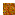     Strengths-based and developmental   perspectives     Neuroscience of developmentThis Unit relates to course objectives 1, 2, 4, and 5.Required ReadingsApplegate, J., & Bonovitz, J. (1995).  Winnicott’s developmental theory. In The facilitating partnership:  A Winnicottian approach for social work ers and other helping professional (pp. 29-58).  Northvale, NJ: Jason Aronson.(Instructor Note: Classic.)Applegate, J., & Shapiro, J. (2005).  The brain: An introductory tutorial. In Neurobiology for clinical social work: Theory and practice (pp. 1-14). New York, NY: Norton.Brownlee, K., Rawana, J., Franks, J., Harper, J., Bajwa, J., O’Brien, E., & Clarkson, A. (2013).  A Systematic Review of Strengths and Resilience Outcome Literature Relevant to Children and Adolescents. Child and Adolescent Social Work Journal, 1-25.Masten, A. S. (2011).  Resilience in children threatened by extreme adversity: Frameworks for research, practice, and translational synergy. Development and Psychopathology, 23(02), 493-506.Recommended ReadingsGlicken, M. (2004).  Resilience and the strengths perspective.  In using the strengths perspective in social work practice: A positive approach for the helping professions (pp. 77-89).  Boston, MA: Allyn & Bacon.    Neuroscience    Modern Attachment Theory    Contemporary psychodynamic theories     Cognitive/behavioral   theoryThis Unit relates to course objectives 1, 2, 4, and 5.Required ReadingsApplegate, J., & Shapiro, J. (2005).  Affect: Toward a neuropsychological integration.  In Neurobiology for clinical social work: Theory and practice (pp. 26-49).  New York, NY: Norton.Cozolino, L. (2010).  The neurobiology of attachment. In The Neuroscience of Psychotherapy (2nd ed., pp.213-238). New York, NY: Norton.Gerdes, K., & Segal, E. (2011).  Importance of empathy for social work practice: Integrating new science. Social Work, 56(2), 141-148.Schore, J., & Schore, A. (2012).  Modern attachment theory: The central role of affect regulation in development and treatment. In The science of the art of psychotherapy (pp. 28-51).  New York, NY: W.W.NortonMattei, L. (2011).  Coloring development:  Race and culture in psychodynamic theories. In J. Berzoff, L.M. Flanagan, & P. Hertz (Eds.), Inside out and outside in (3rd ed., pp. 258-283).  Lanham, MD: Rowman & Littlefield.Recommended ReadingsHolinger, P. C. (2009).  Winnicott, Tomkins, and the psychology of affect.  Clinical Social Work Journal, 37, 155-162.    Attachment and affect regulation     Attachment in adolescentsThis Unit relates to course objectives 1, 3, 4, and 5.Required ReadingsApplegate, J., & Shapiro, J. (2005).  Attachment: The relational base of affect regulation.  In Neurobiology for clinical social work: Theory and practice (pp. 58-81).  New York, NY: Norton.Brandell, J., & Ringel, S. (2007).  Adolescents. In Attachment & Dynamic Practice: An integrative guide for social work ers & other clinicians (pp. 135-159).  New York, NY: Columbia University Press.Allen, J. P. & Miga, E. (2010).  Attachment in adolescence: A move to the level of emotional regulation.Perry, D. G., & Pauletti, R. E. (2011).  Gender and adolescent development.   Journal of research on adolescence, 21(1), 61-74.Recommended ReadingsBernier, A., & Meins, E. (2008).  A threshold approach to understanding the origins of attachment disorder.Developmental psychology, 44, 969-982.Steinberg, L. (2005).  Cognitive and affective development in adolescents. In Trends in Cognitive Sciences, 9 (69-74).Part 2: Issues in Assessment and Diagnosis    Assessment of children and adolescents: Principles     Diversity and culture in assessment    Using caretakers and teachers in assessing children     DSM-5: HistoryThis Unit relates to course objectives 1, 3, 4, and 5.Required ReadingsAlgeria, M., Atkins, M., Farmer, E., Slaton, E., & Stelk, W. (2010).  One size does not fit all: Taking diversity, culture, and context seriously. Administration and Policy in Mental Health Services Research, 37(1/2), 48-60.Nader, K. (2007).  Culture and the assessment of trauma in youths. In J. P. Wilson, & C. S. Tang (Eds.), Cross-cultural assessment of psychological trauma and PTSD (pp. 169-196).  New York, NY: Springer US.Recommended ReadingsCohen, P., & Kasen, S. (1999).  The context of assessment: Culture, race, and socioeconomic status as influences on the assessment of children. In D. Shaffer, C. Lucas, & J. Richters (Eds.), Diagnostic assessment in child and adolescent psychopathology  (pp. 299-318).  New York, NY: Guilford Press.    Diagnosing infants and young children using DC 0-3    DSM 5 principles of diagnosing children and adolescentsThis Unit relates to course objectives 1, 3, 4, and 5.Required ReadingsApplegate, J., & Shapiro, J. (2005).  Vulnerable dyads: The quality of early caregiving relationships. InNeurobiology for clinical social work: Theory and practice (pp. 82-118).  New York, NY: Norton.Fenichel, E. (2005). DC: 0-3R: Diagnostic classification of mental health and developmental disorders of infancy and early childhood. Washington, DC: Zero to Three. Axis II relational Classification (pp. 41-52).Frances, A., & Batstra, L. (2013).  Why so many epidemics of childhood mental disorder?  Journal of Developmental and Behavioral Pediatrics, 34(4), 291-292.Nguyen, L., Huang, L., Arganza, G., & Liao, Q. (2007). The influence of race and ethnicity on psychiatric diagnoses and clinical characteristics of children and adolescents in children’s services. Cultural Diversity and Ethnic Minority Psychology, 13, 18-25.Rutter, M. (2011).   Research Review:   Child psychiatric diagnosis and classification: concepts, findings, challenges and potential.   Journal of Child Psychology and Psychiatry, 52, 647-660.Recommended ReadingsPonce, D. (1997).  Adolescent psychopathology. In W. Tseng & J. Streltzer, (Eds.), Culture and psychopathology:  A guide to clinical assessment (pp. 206-222).  New York, NY: Brunner/Mazel.Part 3: Intervention with Children and Adolescentsin an Urban Environment    Play therapy―cognitive/behavi oral,   psychodynamic, and structured, etc.     Working with the child’s social environmentThis Unit relates to course objectives 1-5.Required ReadingsApplegate, J., & Shapiro, J. (2005).  Three case studies. In Neurobiology for clinical social work: Theory and practice (pp. 160-201).  New York, NY: Norton.De Los Reyes, A. (2011). More than measurement error: Discovering meaning behind informant discrepancies in clinical assessments of children and adolescents, Journal of Clinical Child & Adolescent Psychology, 40:1, 1-9.Kindsvatter, A., Duba, J., & Dean, E. (2008).  Structural techniques for engaging reluctant parents in counseling. The Family Journal, 16, 204-211.Lansford, J., Sharma , C., Malone,  P., Woodlief , D. Dodge , K.,  Oburu , P., Pastorelli ,C.,  Skinner , A., Sorbring, A., Tapanya , S., Maria, L.,  Tirado , U.,  Zelli , A., Al-Hassan , S., Alampay , L.,  Bacchini , D., Bombi , M., Bornstein , M., Chang , L.,  Deater-Deckard,  L., & Laura Di Giunta (2014).  Corporal punishment, maternal warmth, and child adjustment: A longitudinal study in eight countries.  Journal of Clinical Child & Adolescent Psychology, 43, 670-685.Lefevre, M., Tanner, K., & Luckock, B. (2007).  Developing social work students’ communication skills with children and young people:  A model for the qualifying level curriculum. Child and Family Social Work, 13, 166-176.Perry, B., & Szalavitz, M. (2008).  Tina’s world.  In The boy who was raised as a dog (pp. 7-31). New York, NY: Basic Books.Webb, N. B. (2011).  Individual play therapy In Social work practice with children (3rd ed.). New York, NY: Guilford Press. pp. 149-173.Recommended ReadingsHenry, C. (2007).  Limit setting and projective identification in work with proactive child and his parents: A revisiting of Winnicott’s “Hate in the countertransference.”  American Journal of Psychotherapy, 61, 441- 457.Schaefer, C., & Kaduson, H. (2006).  Contemporary play therapy:  Theory, research and practice. New York, NY: Guilford Press.    Interventions with adolescents    Group treatment with children and adolescents This Unit relates to course objectives 1-5.Required ReadingsBadenoch, B. (2008).  Meeting teens and their brains in mind. In Being a brain-wise therapist: A practical guide to interpersonal neurobiology (pp. 286-298).  New York, NY: Norton.DeLucia-Waack, J. L. (2006).  Using activities effectively in group sessions. In leading psychoeducational groups for children and adolescents (pp. 143-168).  Thousand Oaks, CA: Sage.Laser J.A., & Nicotera, N. (2011).  Challenges in clinical work with adolescents. In working with adolescents, a guide for practitioners. New York, NY: Guilford Press.  pp. 3-13.Longres, J. F., & Etnyre, W. S. (2004).  Social work practice with gay and lesbian children and adolescents. In P. Allen-Meares & M. Fraser (Eds.), Intervention with children and adolescents: An interdisciplinary perspective (pp. 80-105).  Boston, MA: Pearson Education.Malgady, R. (2010). Treating Hispanic children and adolescents using narrative therapy. In J. Weisz & A. Kadyn (Eds.), Evidence based psychotherapies for children and adolescents (pp. 391-400). New York, NY: Guilford Press.Recommended ReadingsKayas, L. H. (2001).  Incorporating struggles with racism and ethnic identity in therapy with adolescents.Clinical Social Work Journal, 29(4), 361-373.Part 4: Neurodevelopment and Biodevelopmental Derailments ofChildhood    Biological: Brain research and pharmacology     Psychosocial:    Family systems perspective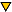     School and classroom context    Assessment and diagnosis of ADHD using DSM- 5, ruling out similar/competing close diagnosis     Treatment approachesThis Unit relates to course objectives 1-5.Required ReadingsAntshel, K. M., & Barkley, R. (2008).  Psychosocial interventions in attention deficit hyperactivity disorder.Child Adolescence Psychiatric Clinics of North America, 17, 421-437.Daley, D., van der Oord, S., Ferrin, M., Danckaerts, M., Doepfner, M., Cortese S. & Sonuga-Barke, E. (2014). Behavioral interventions in Attention-Deficit/Hyperactivity Disorder: A meta-Analysis of randomized controlled trials across multiple outcome domains. Journal of Child & Adolescent Psychiatry, 53, 825-829.Haack L. M., & Gerdes, A. C. (2011).   Functional Impairment in Latino Children with ADHD: Implications for Culturally Appropriate Conceptualization and Measurement.   Clinical child and family psychology review, 14, 318-328.Henggeler, S. W., & Sheidow, A. J. (2012).  Empirically supported family‐based treatments for conduct disorder and delinquency in adolescents.  Journal of Marital and Family Therapy, 38, 30-58.Portrie-Bethke, T. L., Hill, N. R., & Bethke, J. G. (2009).  Strength-based mental health counseling for children with ADHD: An integrative model of adventure-based counseling and Adlerian play therapy. Journal of Mental Health Counseling, 31(4), 323-339.Walkup, J., Stossel, L., & Rendleman, R. (2014).  Beyond rising rates: Personalized medicine and public health approaches to the diagnosis and treatment of attention-deficit/hyperactivity disorder.Journal of Child and Adolescent Psychiatry. 14, 14-16.Recommended ReadingsKaiser, N. M., & Pfeiffer, L. J. (2011).  Evidence-based psychosocial treatments for childhood ADHD.Psychiatric Annals, 41(1), 9-15.Webster-Stratton, C., Reid, M. J., & Beauchaine, T. P. (2013). One-year follow-up of combined parent and child intervention for young children with ADHD. Journal of Clinical Child and Adolescent Psychology, 42(2), 251-261.This Unit relates to course objectives 1-5.Required ReadingsSchohl, K., Van Hacker, A., Carson. A., Dolan, B., Karst, J. & Stevens. S. (2014).  A replication and extension of the PEERS intervention:  Examining effects on social skills and social anxiety in adolescents with autism spectrum disorders.  Journal of Autism and Developmental Disorders, 44, 532-545.Wilkinson, L. (2010).  Best practice for intervention and treatment. In A best practice guide to assessment and intervention for autism and Asperger Syndrome in schools (pp. 99-126).  London, England: Kingsley.Young, R., & Rodi, M. (2014).  Redefining autism spectrum disorder using DSM-5: The implications of the proposed DSM-5 criteria for autism spectrum disorders. Journal of Autism and Developmental Disorders, 44, 758–765.Recommended ReadingsKulage, K., Smaldone A. & Cohn. E. (2014).  How will DSM-5 affect autism diagnosis? A systematic literature review and meta-analysis. Journal of Autism and Developmental Disorders, 44, 1918- 1932.Van den Berg, S., Scheeren, A., Bergeer, S., Kotok, H., & Gourds, H. (2014).  Age related differences of executive functioning problems in everyday life of children and adolescents in the autism spectrum. Journal of Autism and Developmental Disorders, 44, 1959-1971.    Assessment and Diagnosis of ODD, and CD using DSM-5, ruling out similar diagnosis/competing diagnosis.This Unit relates to course objectives 1-5.Required ReadingsBostic, J., Thurau, L., Potter, M. & Drury, S. (2014).  Policing the teen brain. Journal of Child and Adolescent Psychiatry. 53, 127-129.Corcoran, J. (2003).  Solution focused therapy with oppositional defiant disorder.  In Clinical application of evidence based family intervention (pp. 56-81).  New York, NY: Oxford University Press.McGilloway, S., Mhaille, G. N., Bywater, T., Furlong, M., Leckey, Y., Kelly, P., Comiskey, C., & Donnelly,M. (2012). A parenting intervention for childhood behavioral problems: A randomized controlled trial in disadvantaged community-based settings. Journal of Consulting and Clinical Psychology, 80. 116-127.Presnall, N., Webster-Stratton, C. & Constantino, J. (2014). Parent training: Equivalent improvement in externalizing behavior for children with and without familial risk. Journal of Child & Adolescent Psychiatry, 53, 979-887.Webster-Stratton, C. & Reid, J. (2010).  The incredible yeas parents, teachers and children training series in Weisz, J. R., & Kazdin, A. E. (Eds). Evidence-based psychotherapies for children and adolescents (2nd ed.).New York, NY: Guilford Press. pp. 194-210.Recommended ReadingsHanna, F., & Hunt, W. (1999).  Techniques for psychotherapy with defiant, aggressive adolescents.Psychotherapy, 36(1), 56-68.Mader, C. (2000).  Child-centered play therapy with disruptive school students. In H. G. Kaduson & C. E. Schaffer (Eds.), Short term play therapy for children (pp. 53-68).  New York, NY: Guilford Press.Williams, J., Ayers, C., Van Dorn, R., & Arthur, M. (2004).  Risk and protective factors in the development of delinquency and conduct disorder.  In M. Fraser (Ed.), Risk and resilience in childhood:  An ecological perspective (pp. 209-250).  Washington, DC: NASW Press.    Anxiety disorders and eating disorders:  Perspectives on etiology and treatment    Assessment and diagnosis of anxiety disorder and eating disorders using DSM-5, ruling out depression and other similar diagnosis/competing diagnosis.This Unit relates to course objectives 1-5.Required ReadingsApplegate, J., & Shapiro, J. (2005).  Neurobiology applied: Affect dysregulation and its treatment. InNeurobiology for clinical social work: Theory and practice (pp. 141-159).  New York, NY: Norton.Drake, K. L., & Ginsburg, G. S. (2012).   Family factors in the development, treatment, and prevention of childhood anxiety disorder.   Clinical Child and Family Psychology Review, 15, 144-162.Thompson, E. D., May, A., & Whiting, S. E. (2011).  Evidence-based treatment of anxiety and phobia in children and adolescents: Current status and effects on the emotional response. Clinical  Psychology Review,  31(4), 592-602.Lock, J. (2011).  Family treatment for eating disorders in youth and adolescents.  Psychiatric Annals, 41, 547-551.Recommended ReadingsBryant-Waugh, R. (2006).  Recent developments in anorexia nervosa.  Child and adolescent mental health, 11(2), 76-81.    Assessment and diagnosis of depression using DSM- 5, assessment of suicidality ruling out similar diagnosis/competing diagnosisThis Unit relates to course objectives 1-5.Required ReadingsAlmeida, J., Johnson, R., Corliss, H., Molnar, B., & Azrael, D. (2009). Emotional distress among LGBT youth: The influence of perceived discrimination based on sexual orientation. Journal of Youth Adolescence, 38, 1001-1014.Cummings, J. R., & Druss, B. G. (2011).  Racial/ethnic differences in mental health service use among adolescents with major depression.  Journal of the American Academy of Child and Adolescent Psychiatry, 50(2), 160-70.Parrish, M., & Tunkle, J. (2005).  Clinical challenges following an adolescent’s death by suicide: Bereavement issues faced by family, friends, schools, and clinicians. Clinical Social Work Journal, 33, 81-102.Zayas, L., Gulbas, L., Fedoravicius, N., & Cabassa, L. (2010). Patterns of distress, precipitating events, and reflections of suicide attempts by young Latinas.  Social Sciences and Medicine, 70, 1773- 1779.Recommended ReadingsHurry, J. (2000).  Deliberate self-harm in children and adolescents. International Review of Psychiatry, 12(1), 31-36.Ross, S., & Heath, N. (2003).  Two models of adolescent self-mutilation.  Suicide and Life-Threatening Behavior, 33, 277-287.    Assessment and diagnosis of trauma and PTSD using DSM- 5     Treatment of trauma and PTSDThis Unit relates to course objectives 1-5.Required ReadingsBecker-Weidman, A., & Hughes, D. (2008).  Dyadic developmental   psychotherapy: An evidence-based treatment for children with complex trauma and disorders of attachment.  Child & Family Social Work, 13, 329-337.Bigfoot, D. S., & Schmidt, S. R. (2010). Honoring children, mending the circle: Cultural adaptation of trauma-focused cognitive-behavioral therapy for American Indian and Alaska Native children. Journal of Clinical Psychology, 66(8), 847-856.Carrion, V. G., & Kletter, H. (2012).  Posttraumatic stress disorder:  Shifting toward a developmental framework.  Child and Adolescent Psychiatric Clinics of North America, 21(3), 573-591Cary, C. E., & McMillen, J. C.  (2012).   The data behind the dissemination: A systematic review of trauma- focused cognitive behavioral therapy for use with children and youth. Children and Youth   Services Review 34, 748–757.Hooyman, N., & Kramer, B. (2006).  Intervention for grieving children.  In Living through loss: Intervention across the life span (pp. 111-139).  New York, NY: Columbia University Press.Recommended ReadingsCohen, J. (2000).  Trauma focused cognitive behavioral therapy for children and adolescents.  Journal of Interpersonal Violence, 15(11), 1202-1223.Saltzman, W. R., Steinberg, A.M., Layne, C. M., Aisenberg, E., & Pynoos, R. S. (2001). A developmental approach to school based treatment of adolescents exposed to trauma and traumatic loss.Journal of Child and Adolescent Group Therapy, 11, 43-56.    Assessment and diagnosis of child maltreatment and family violence     Treatment of trauma and PTSDThis Unit relates to course objectives 1-5.Required ReadingsArvidson, J., Kinniburgh, K., Howard, K., Spinazzola, J., Strothers, H., Evans, M., Andres, B., Cohen, C.,& Blaustein. M. (2011) Treatment of complex trauma in young children:  Developmental andcultural considerations in application of the ARC intervention model. Journal of Child & Adolescent Trauma, 4, 34-51.Thomas, R., & Zimmer-Gembeck, M. (2012).  Parent–Child interaction therapy: An evidence-based treatment for child maltreatment.  Child Maltreatment, 17(3), 253-266.Anderson, L. E., Weston, E. A., Doueck, H. J., & Krause, D. J. (2002).  The child centered social worker and the sexually abused child: Pathways to healing. Social Work, 47, 368-378.Neubauer, F., Dubliners, E., Sieger, K. (2007).  Trauma focused cognitive-behavioral therapy for child sexual abuse and exposure to domestic violence:  Case of Mary, age 6. In N., Boyd Webb. (Ed). Play therapy with children in crisis. (pp. 107-133).  New York, NY: Guilford Press.Scannapieco, M., & Connell-Carrick, K. (2002).  Focus on the first years: An eco-developmental assessment of child neglect for children 0-3 years of age. Children and Youth Services Review, 24, 601-621.Recommended ReadingsBorrego J. J., Gutow, M. R., Reicher, S., & Barker, C. H. (2008).  Parent-child interaction therapy with domestic violence populations. Journal of Family Violence, 23, 495-505.Ybarra, M., Mitchell, K., Wolak, J., & Finkelhor, D. (2006). Examining characteristics and associated distress related to Internet harassment: Finding from the second youth internet safety survey. Pediatrics, 118, 1169-1177.Margolin, G., & Gordin, E. (2004).  Children’s exposure to violence in the family and community. Current Directions in Psychological Science, 13, 152-155.Rees, A., & Pithouse, A. (2008).  The intimate world of Strangers―Embodying the child in foster care.Child and Family Social Work, 13, 338-347.    Assessment and diagnosis of addictions using DSM- 5     Treatment of substance abuseThis Unit relates to course objectives 1-5.Required ReadingsBurrow-Sanchez, J., & Wren, M. (2012).  Comparing culturally accommodated versus standard group CBT for Latino adolescents with substance use disorders:  A pilot study. Cultural Diversity and Ethnic Minority Psychology, 18(4), 373-383.Henderson, C., Dakof, G., Greenbaum, P., & Liddle, H.. (2010). Effectiveness of multidimensional family therapy with higher severity substance-abusing adolescents: Report from two randomized controlled trials. Journal of Consulting and Clinical Psychology, 78(6), 885- 897.Cannon, E., & Levy. M. (2008).  Substance-using Hispanic youth and their families: Review of engagement and treatment strategies. The Family Journal, 16, 199-203.Yip, K. (2003).  A strengths perspective in working with an adolescent with dual diagnosis.  Clinical Social Work Journal, 31, 189-203.Chassin, L., & Ritter, J. (2001).  Vulnerability to substance use disorders in childhood and adolescence.  InR. Ingram & J. Price (Eds.), Vulnerability to psychopathology (pp. 107-134).  New York, NY: Guilford Press.Recommended ReadingsMcDowell, D., & Spitz, H. (1999).  The neurobiology of addiction. In Substance abuse: From principles to practice (pp. 10-22).  Philadelphia, PA: Brunner/Mazel.University Policies and GuidelinesAttendance PolicyStudents are expected to attend every class and to remain in class for the duration of the unit. Failure to attend class or arriving late may impact your ability to achieve course objectives which could affect your course grade. Students are expected to notify the instructor by email (xxx@usc.edu) of any anticipated absence or reason for tardiness.University of Southern California policy permits students to be excused from class for the observance of religious holy days. This policy also covers scheduled final examinations which conflict with students’ observance of a holy day.  Students must make arrangements in advance to complete class work which will be missed, or to reschedule an examination, due to holy days observance.Please refer to Scampus and to the USC School of Social Work Student Handbook for additional information on attendance policies.Academic ConductPlagiarism – presenting someone else’s ideas as your own, either verbatim or recast in your own words – is a serious academic offense with serious consequences. Please familiarize yourself with the discussion of plagiarism in SCampus in Part B, Section 11, “Behavior Violating University Standards” https://policy.usc.edu/scampus-part-b/.  Other forms of academic dishonesty are equally unacceptable.  See additional information in SCampus and university policies on scientific misconduct, http://policy.usc.edu/scientific-misconduct. Support SystemsStudent Counseling Services (SCS) - (213) 740-7711 – 24/7 on callFree and confidential mental health treatment for students, including short-term psychotherapy, group counseling, stress fitness workshops, and crisis intervention. https://engemannshc.usc.edu/counseling/National Suicide Prevention Lifeline - 1-800-273-8255Provides free and confidential emotional support to people in suicidal crisis or emotional distress 24 hours a day, 7 days a week. http://www.suicidepreventionlifeline.orgRelationship & Sexual Violence Prevention Services (RSVP) - (213) 740-4900 - 24/7 on callFree and confidential therapy services, workshops, and training for situations related to gender-based harm. https://engemannshc.usc.edu/rsvp/Sexual Assault Resource CenterFor more information about how to get help or help a survivor, rights, reporting options, and additional resources, visit the website: http://sarc.usc.edu/Office of Equity and Diversity (OED)/Title IX compliance – (213) 740-5086Works with faculty, staff, visitors, applicants, and students around issues of protected class. https://equity.usc.edu/Bias Assessment Response and SupportIncidents of bias, hate crimes and microaggressions need to be reported allowing for appropriate investigation and response. https://studentaffairs.usc.edu/bias-assessment-response-support/Student Support & Advocacy – (213) 821-4710Assists students and families in resolving complex issues adversely affecting their success as a student EX: personal, financial, and academic. https://studentaffairs.usc.edu/ssa/Diversity at USC – https://diversity.usc.edu/ Tabs for Events, Programs and Training, Task Force (including representatives for each school), Chronology, Participate, Resources for StudentsStatement about IncompletesThe Grade of Incomplete (IN) can be assigned only if there is work not completed because of a documented illness or some other emergency occurring after the 12th week of the semester. Students must NOT assume that the instructor will agree to the grade of IN. Removal of the grade of IN must be instituted by the student and agreed to be the instructor and reported on the official “Incomplete Completion Form.”Policy on Late or Make-Up WorkPapers are due on the day and time specified.  Extensions will be granted only for extenuating circumstances.  If the paper is late without permission, the grade will be affected.Policy on Changes to the Syllabus and/or Course RequirementsIt may be necessary to make some adjustments in the syllabus during the semester in order to respond to unforeseen or extenuating circumstances. Adjustments that are made will be communicated to students both verbally and in writing.Code of Ethics of the National Association of Social Workers (Optional)Approved by the 1996 NASW Delegate Assembly and revised by the 2008 NASW Delegate Assembly [http://www.socialworkers.org/pubs/Code/code.asp]PreambleThe primary mission of the social work profession is to enhance human wellbeing and help meet the basic human needs of all people, with particular attention to the needs and empowerment of people who are vulnerable, oppressed, and living in poverty. A historic and defining feature of social work is the profession’s focus on individual wellbeing in a social context and the wellbeing of society. Fundamental to social work is attention to the environmental forces that create, contribute to, and address problems in living. Social workers promote social justice and social change with and on behalf of clients. “Clients” is used inclusively to refer to individuals, families, groups, organizations, and communities. Social workers are sensitive to cultural and ethnic diversity and strive to end discrimination, oppression, poverty, and other forms of social injustice. These activities may be in the form of direct practice, community organizing, supervision, consultation administration, advocacy, social and political action, policy development and implementation, education, and research and evaluation. Social workers seek to enhance the capacity of people to address their own needs. Social workers also seek to promote the responsiveness of organizations, communities, and other social institutions to individuals’ needs and social problems. The mission of the social work profession is rooted in a set of core values. These core values, embraced by social workers throughout the profession’s history, are the foundation of social work’s unique purpose and perspective: Service Social justice Dignity and worth of the person Importance of human relationships Integrity CompetenceThis constellation of core values reflects what is unique to the social work profession. Core values, and the principles that flow from them, must be balanced within the context and complexity of the human experience. ComplaintsIf you have a complaint or concern about the course or the instructor, please discuss it first with the instructor. If you feel you cannot discuss it with the instructor, or you do not receive a satisfactory response or solution, contact your advisor or Dr.Leslie Wind, Chair of the MSW Program/Associate Dean of Learning Excellence, at lwind@usc.edu. Or, if you are a student of the VAC, contact June Wiley, Director of the Virtual Academic Center, at (213) 821-0901 or june.wiley@usc.edu for further guidanceTips for Maximizing Your Learning Experience in this Course (Optional)Be mindful of getting proper nutrition, exercise, rest and sleep! Come to class.Complete required readings and assignments BEFORE coming to class. BEFORE coming to class, review the materials from the previous Unit AND the current Unit, AND scan the topics to be covered in the next Unit.Come to class prepared to ask any questions you might have.Participate in class discussions.AFTER you leave class, review the materials assigned for that Unit again, along with your notes from that Unit. If you don't understand something, ask questions! Ask questions in class, during office hours, and/or through email!  Keep up with the assigned readings. Don’t procrastinate or postpone working on assignments.Instructor:  Maggie SheltonE-Mail: margerys@usc.edu maggie@maggiesheltonlcsw.comTelephone:323-243-6178Office: Office Hours:11:35 AM Monday and by appointmentInstructor:  Maggie SheltonE-Mail: margerys@usc.edu maggie@maggiesheltonlcsw.comTelephone:323-243-6178Office: Office Hours:11:35 AM Monday and by appointmentCourse Day: MondayInstructor:  Maggie SheltonE-Mail: margerys@usc.edu maggie@maggiesheltonlcsw.comTelephone:323-243-6178Office: Office Hours:11:35 AM Monday and by appointmentCourse Time: 10:15 AM Pacific	Instructor:  Maggie SheltonE-Mail: margerys@usc.edu maggie@maggiesheltonlcsw.comTelephone:323-243-6178Office: Office Hours:11:35 AM Monday and by appointmentCourse Location: VACInstructor:  Maggie SheltonE-Mail: margerys@usc.edu maggie@maggiesheltonlcsw.comTelephone:323-243-6178Office: Office Hours:11:35 AM Monday and by appointmentCourse Location: VACObjective #Objective #Objectives     1     1Teach students to integrate theories, empirical knowledge and evidence based practices when working with children and adolescents, while taking into consideration the impact of complex, interrelated systems such as school, neighborhood, community, culture and family on the child.2Provide students with opportunities to critically examine neurobiological  research theories of child development  and the etiology and developmental  consequences  of conditions such as child maltreatment, substance abuse, childhood  neurodevel opmental   depression and aggression,  and family crisis and stress on the developing  child.Provide students with opportunities to critically examine neurobiological  research theories of child development  and the etiology and developmental  consequences  of conditions such as child maltreatment, substance abuse, childhood  neurodevel opmental   depression and aggression,  and family crisis and stress on the developing  child.3Instruct students on how to differentially activate the assessment and treatment processes with children and adolescents from engagement to termination, with consideration to influences of privilege, ethnicity, class, religious orientation, age, gender, developmental phase, and life tasks as well as according to the needs of individual children and their families.Instruct students on how to differentially activate the assessment and treatment processes with children and adolescents from engagement to termination, with consideration to influences of privilege, ethnicity, class, religious orientation, age, gender, developmental phase, and life tasks as well as according to the needs of individual children and their families.4Provide students with opportunities  to develop  skills in engaging  assessing and diagnosing (DSM- 5) and intervention  with children and families and provide  opportunities to develop  a heightened  sense of one’s own values,  the way they may influence treatment, and know how to actively use one’s self in treatment, being sensitive to “interface issues” which may exist when working with a diverse  client population.Provide students with opportunities  to develop  skills in engaging  assessing and diagnosing (DSM- 5) and intervention  with children and families and provide  opportunities to develop  a heightened  sense of one’s own values,  the way they may influence treatment, and know how to actively use one’s self in treatment, being sensitive to “interface issues” which may exist when working with a diverse  client population.5Provide students with opportunities to develop and demonstrate skills in analyzing multi-level policies and their impact on children and families and in analyzing value and ethical dilemmas relating to children and their families.Provide students with opportunities to develop and demonstrate skills in analyzing multi-level policies and their impact on children and families and in analyzing value and ethical dilemmas relating to children and their families.Social Work Core CompetenciesSocial Work Core Competencies1Demonstrate Ethical and Professional Behavior *2Engage in Diversity and Difference in Practice *3Advance Human Rights and Social, Economic, and Environmental Justice 4Engage in Practice-informed Research and Research-informed Practice *5Engage in Policy Practice6Engage with Individuals, Families, Groups, Organizations, and Communities *7Assess Individuals, Families, Groups, Organizations, and Communities *8Intervene with Individuals, Families, Groups, Organizations, and Communities *9Evaluate Practice with Individuals, Families, Groups, Organizations and Communities *CompetencyObjectivesObjectivesBehaviorsBehaviorsBehaviorsDimensionsDimensionsContentCompetency 1: Demonstrate Ethical and Professional BehaviorSocial workers understand the value base of the profession and its ethical standards, as well as relevant laws and regulations that impact practice with children and families at the micro, mezzo, and macro levels. Social workers employ ethical decision-making and critical thinking to their practice with children and families.  Social workers differentiate between personal and professional values and apply self-reflection and critical appraisal to discern the influence of personal experiences and affective reactions when making professional judgments and decisions in their work with children and families.  Social workers understand social work roles and the roles of other professionals involved in the lives of children and families, and use collaboration to positively impact the lives of their clients in a variety of contexts. Social workers recognize the importance of life-long learning and continual updating of knowledge and skills for effective and responsible practice in child and family settings. Social workers use technology ethically to enhance their work with children and families. Social worker consult with supervisors as needed to enhance ethical and professional judgment and behavior.   Make ethical decisions by applying the standards of the NASW Code of Ethics, relevant laws and regulations, models for ethical decision-making, ethical conduct of research, and additional codes of ethics as appropriate to context Use reflection and self-regulation to manage personal values and maintain professionalism in practice situations Demonstrate professional demeanor in behavior; appearance; and oral, written, and electronic communication; Use technology ethically and appropriately to facilitate practice outcomes; Use supervision and consultation to guide professional judgment and behavior. Make ethical decisions by applying the standards of the NASW Code of Ethics, relevant laws and regulations, models for ethical decision-making, ethical conduct of research, and additional codes of ethics as appropriate to context Use reflection and self-regulation to manage personal values and maintain professionalism in practice situations Demonstrate professional demeanor in behavior; appearance; and oral, written, and electronic communication; Use technology ethically and appropriately to facilitate practice outcomes; Use supervision and consultation to guide professional judgment and behavior. Make ethical decisions by applying the standards of the NASW Code of Ethics, relevant laws and regulations, models for ethical decision-making, ethical conduct of research, and additional codes of ethics as appropriate to context Use reflection and self-regulation to manage personal values and maintain professionalism in practice situations Demonstrate professional demeanor in behavior; appearance; and oral, written, and electronic communication; Use technology ethically and appropriately to facilitate practice outcomes; Use supervision and consultation to guide professional judgment and behavior. 1a. Apply judgment and strategies of ethical reasoning to arrive at decisions in intervening with children and families.1a. Apply judgment and strategies of ethical reasoning to arrive at decisions in intervening with children and families.1a. Apply judgment and strategies of ethical reasoning to arrive at decisions in intervening with children and families.KnowledgeReflective JournalsNeurobiology AssignmentCase StudiesClass PresentationFinal Assignment Reflective JournalsNeurobiology AssignmentCase StudiesClass PresentationFinal AssignmentReflective JournalsNeurobiology AssignmentCase StudiesClass PresentationFinal AssignmentCompetencyObjectivesBehaviorsBehaviorsBehaviorsDimensionsDimensionsDimensionsContentCompetency 2: Engage Diversity and Difference in PracticeSocial workers seek to further their understanding of how diversity and difference characterize and shape the human experience and are critical to the formation of families and children’s   identity and well-being. The dimensions of diversity are understood as the intersectionality of multiple factors including but not limited to age, class, color, culture, disability and ability, health and mental health, ethnicity, gender, gender identity and expression, immigration status, marital status, political ideology, race, religion/spirituality, sex, sexual orientation, and tribal sovereign status. Social workers realize and critically appraise the ways in which life experiences arising from oppression, poverty, marginalization, or privilege and power, affect family culture and identity, as well as individual growth and development.  Social workers recognize the extent to which social structures, social service delivery systems and social work services, values and cultural systems may oppress, marginalize, and alienate, exclude, create or enhance privilege and power among children and families. Social workers are aware of the power differences between themselves as service providers and their clients, and strive to engage with clients respectfully and in ways that enhance their power, options and choices.Apply and communicate understanding of the importance of diversity and difference in shaping life experiences in practice at the micro, mezzo, and macro levels; Present themselves as learners and engage clients and constituencies as experts of their own experiences; Apply self-awareness and self-regulation to manage the influence of personal biases and values in working with diverse clients and constituencies.  2b. Continuously use self-regulation in managing personal biases and values when working with children and families from diverse backgrounds. 2b. Continuously use self-regulation in managing personal biases and values when working with children and families from diverse backgrounds. 2b. Continuously use self-regulation in managing personal biases and values when working with children and families from diverse backgrounds.KnowledgeKnowledgeKnowledgeUnits 1-15Reflective JournalsNeurobiology AssignmentCase StudiesClass PresentationFinal AssignmentClass DiscussionsCompetencyCompetencyObjectivesBehaviorsBehaviorsBehaviorsDimensionsDimensionsContentCompetency 6: Engage with Individuals, Families, Groups, Organizations, and CommunitiesSocial workers understand that engagement is an ongoing component of the dynamic and interactive process of social work practice with, and on behalf of, diverse children and adults, families, groups, organizations, and communities. They understand the importance of significant relationships in the lives of all individuals. Social workers utilize theories of human behavior and the social environment to facilitate engagement with their clients and constituencies, including individuals, families, groups, organizations, and communities. Social workers utilize varied engagement strategies to advance practice effectiveness with diverse children and families. Social workers understand that their personal experiences and affective reactions may impact their ability to effectively engage with diverse families and children.  Social workers understand and use the role of relationship-building and inter-professional collaboration to facilitate engagement with children, families, and other professionals as appropriate.Competency 6: Engage with Individuals, Families, Groups, Organizations, and CommunitiesSocial workers understand that engagement is an ongoing component of the dynamic and interactive process of social work practice with, and on behalf of, diverse children and adults, families, groups, organizations, and communities. They understand the importance of significant relationships in the lives of all individuals. Social workers utilize theories of human behavior and the social environment to facilitate engagement with their clients and constituencies, including individuals, families, groups, organizations, and communities. Social workers utilize varied engagement strategies to advance practice effectiveness with diverse children and families. Social workers understand that their personal experiences and affective reactions may impact their ability to effectively engage with diverse families and children.  Social workers understand and use the role of relationship-building and inter-professional collaboration to facilitate engagement with children, families, and other professionals as appropriate.Apply knowledge of humanbehavior and the socialenvironment, person-inenvironment, and othermultidisciplinary theoreticalframeworks to engage withclients and constituencies.Use empathy, reflection, andinterpersonal skills to effectivelyengage diverse clients andconstituencies. 6a. Understand the complex and interactive nature of engagement and use reflections, empathy, and other interpersonal skills to effectively engage with children and families. 6a. Understand the complex and interactive nature of engagement and use reflections, empathy, and other interpersonal skills to effectively engage with children and families. 6a. Understand the complex and interactive nature of engagement and use reflections, empathy, and other interpersonal skills to effectively engage with children and families.KnowledgeKnowledgeUnits 4-15Reflective JournalsNeurobiology AssignmentCase StudiesClass PresentationFinal AssignmentClass DiscussionsCompetencyObjectivesObjectivesObjectivesBehaviorsDimensionsDimensionsContentContentCompetency 7: Assess Individuals, Families, Groups, Organizations, and CommunitiesSocial workers use their knowledge of theories of human behavior and the social environment to inform ongoing assessment as they work with diverse children and families, groups, organizations and communities. Social workers use culturally informed and varied assessment methods to capture the diverse strengths, resources, and needs of children and families to advance the effectiveness of their practice. They incorporate collaborative work with other professionals and access various data sources to enhance their understanding and assessment process of their clients.  Social workers are mindful of the potential influence of their personal experiences and affective reactions on the processes of assessment of children, families and their communities.Collect and organize data, and apply critical thinking to interpret information from clients and constituenciesApply knowledge of human behavior and the social environment, person in-environment, and othermultidisciplinary theoreticalframeworks in the analysis ofassessment data from clients and constituencies.Develop mutually agreed-onintervention goals and objectives based on the critical assessment of strengths, needs, and challenges within clients and constituenciesSelect appropriate interventionstrategies based on the assessment, research knowledge, and values and preferences of clients andconstituencies.Collect and organize data, and apply critical thinking to interpret information from clients and constituenciesApply knowledge of human behavior and the social environment, person in-environment, and othermultidisciplinary theoreticalframeworks in the analysis ofassessment data from clients and constituencies.Develop mutually agreed-onintervention goals and objectives based on the critical assessment of strengths, needs, and challenges within clients and constituenciesSelect appropriate interventionstrategies based on the assessment, research knowledge, and values and preferences of clients andconstituencies.Collect and organize data, and apply critical thinking to interpret information from clients and constituenciesApply knowledge of human behavior and the social environment, person in-environment, and othermultidisciplinary theoreticalframeworks in the analysis ofassessment data from clients and constituencies.Develop mutually agreed-onintervention goals and objectives based on the critical assessment of strengths, needs, and challenges within clients and constituenciesSelect appropriate interventionstrategies based on the assessment, research knowledge, and values and preferences of clients andconstituencies. 7b. Use developmental, person-in-environment, and other relevant theoretical frameworks in the collection and analysis of data when assessing children and families.Exercise of judgmentExercise of judgmentUnits 4-15Reflective JournalsNeurobiology AssignmentCase StudiesClass PresentationFinal AssignmentClass DiscussionsUnits 4-15Reflective JournalsNeurobiology AssignmentCase StudiesClass PresentationFinal AssignmentClass DiscussionsAssignmentDue Date% of Final GradeAssignment  1: Reflective Journal IUnit 415%Assignment  2: Reflective Journal IIUnit 1115%Assignment  3: Neurobiology AssignmentUnit 810%Assignment  4: Case Study & Article Presentation in ClassTBA10%Assignment  5: Final Case Study and Research PaperTBA40%Class  ParticipationOngoing10%Class GradesFinal Grade3.85 – 4A93 – 100A3.60 – 3.84A-90 – 92A-3.25 – 3.59B+87 – 89B+2.90 – 3.24B83 – 86B2.60 – 2.87B-80 – 82B-2.25 – 2.50C+77 – 79C+1.90 – 2.24C73 – 76C70 – 72C-Unit 9:	Autism  Spectrum DisorderOctober 25, 2012TopicsTopics    Autism Spectrum Disorders    Etiology, definition  & treatments    Autism Spectrum Disorders    Etiology, definition  & treatments